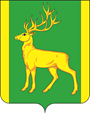 Финансовое управление администрации муниципального образования Куйтунский районП Р И К А Зр.п. КуйтунВ соответствии с Бюджетным кодексом Российской Федерации, на основании приказа Министерства финансов Российской Федерации от 29 ноября 2017 года №209н «Об утверждении Порядка применения бюджетной классификации операций сектора государственного управления, руководствуясь Положением о финансовом управлении администрации муниципального образования Куйтунский район, утвержденным постановлением администрации муниципального образования Куйтунский район от  22 марта 2011 года №250,П Р И К А З Ы В А Ю:1. Внести следующие изменения в Порядок применения бюджетной классификации Российской Федерации в части, относящейся к консолидированному бюджету муниципального образования Куйтунский район:           1. В пункте 2 приложения к перечню и правилам:           1.1 дополнить строкой:«S2924 Расходы на  приобретение средств обучения и воспитания, необходимых для оснащения муниципальных общеобразовательных организаций в Иркутской области, в целях создания в них условий для развития агробизнес-образования. По данному направлению расходов отражаются расходы местных бюджетов в рамках основного мероприятия "Реализация основных общеобразовательных программ общего образования" подпрограммы «Обеспечение реализации муниципальной программы» муниципальной программы «Образование» в муниципальном образовании Куйтунский район на 2019-2023гг, осуществляемые за счет субсидий на  приобретение средств обучения и воспитания, необходимых для оснащения муниципальных общеобразовательных организаций в Иркутской области, в целях создания в них условий для развития агробизнес-образования  »;           2 В приложение 3 внести следующие изменения:           2.1  после строки:дополнить строкой:после строки:дополнить строкой:3. Настоящий приказ подлежит размещению в сетевом издании «Официальный сайт муниципального образования Куйтунский район» в информационно-телекоммуникационной сети «Интернет» куйтунскийрайон,рф.4. Контроль за исполнением настоящего приказа оставляю за собой.Начальник ФУА МО Куйтунский район                                              Н.А. Ковшароваот19.11.2021г.№№54О внесении изменений в Порядок применения бюджетной классификации Российской Федерации в части, относящейся к консолидированному бюджету муниципального образования Куйтунский районФинансовое обеспечение бюджетных учреждений01.9.03.20350Субсидии местным бюджетам на приобретение средств обучения и воспитания, необходимых для оснащения муниципальных общеобразовательных организаций в Иркутской области, в целях создания в них условий для развития агробизнес-образования 01.9.03.S2924Основное мероприятие "Поддержка и улучшение состояния ЖКХ"18.0.05.00000Финансовое обеспечение выполнения функций государственными (муниципальными) органами, казенными учреждениями18.0.05.20300